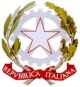 Ministero dell’Istruzione, dell’Università e della RicercaIstituto d’Istruzione Superiore “Medardo Rosso” Via Calatafimi n°5 - 23900 LeccoPEC istituzionale: lcis01300g@pec.istruzione.it - email ordinaria istituzionale: lcis01300g@istruzione.itTel. 0341369278   C.M. LCIS01300G -  C.F. 92073000132Liceo Artistico “Medardo Rosso”  -  Istituto Tecnico Costruzioni Ambiente Territorio “Giuseppe. Bovara” Lecco, 27-08-2018Oggetto: convocazione Collegio DocentiLUNEDI’ 03 SETTEMBRE 2018ORE 9,30 – AUDITORIUM LICEO ARTISTICO “M. ROSSO”è convocato il Collegio dei Docenti dell’Istituto d’Istruzione Superiore “Medardo Rosso”, con il seguente Ordine del Giorno:Approvazione del verbale della seduta precedente;Strutturazione dell’anno scolastico in trimestri o quadrimestri;Situazione dell’organico e assegnazione delle cattedre;Nomina dei Collaboratori del Dirigente;Indicazioni per la redazione del Piano annuale delle attività (CCNL art. 29, comma 3, lett. a–b);Ipotesi delle aree da assegnare alle Funzioni Strumentali;Organizzazione Dipartimenti disciplinari;Chiarimenti in merito alla gestione dei due progetti PON – alternanza e patrimonio paesaggistico/culturale – che sono stati autorizzati;Discussione/confronto riguardo alle “migliori” modalità da adottare per il recupero;Programmazione attività di inizio anno.In coda al Collegio è convocato il Dipartimento di matematica, presumibilmente intorno alle 11,30/12,00, con all’ordine del giorno il tema del recupero.Il Dirigente scolastico   Carlo Cazzaniga